Протоколобщего собрания собственников помещений многоквартирного дома №20 по б-р Строителейг. Кемерово в форме очно-заочного голосования.г. Кемерово	«2  1     »      МАЯ            2018 года.Общее собрание в форме очно - заочного голосования проводилось с « 01 » апреля 2018 по « 20 » мая 2018 года.Общая площадь помещений в МКД 7781,80 кв.м., общее количество голосов 100 %.Всего приняло участие в общем собрании и проголосовало собственников помещений, владеющих 6145,02 кв.м, и обладающих 78,97 % голосов от общего числа голосов.Не проголосовало собственников помещений, владеющих 1636,78 кв.м, и обладающих 21,03 % голосов от общего числа голосов.Кворум имеется.Повестка дня:Вопрос 1: Выбор председателя, секретаря общего собрания собственников помещений многоквартирного дома и наделение их правом подсчета голосов и подписания протокола общего собрания.Председатель собрания - Храпова Галина Валентиновна кв. №511 Секретарь собрания - Толстых Татьяна Михайловна кв. №643Вопрос 2: Утверждение перечня услуг и (или) работ по капитальному ремонту общего имущества многоквартирного дома в соответствии с предложением регионального оператора, а также предельно допустимой стоимости услуг и (или) работ по капитальному ремонту в размере:ремонт и замена лифтового оборудования - 3 000 000,00 рублей;проверка достоверности сметной стоимости -11 800,00 рублейосуществление строительного контроля - 64 200,00 рублейВопрос 3: Предоставить право региональному оператору определять изменение цены договора на выполнение работ и (или) услуг по капитальному ремонту общего имущества в многоквартирном доме в соответствии с п.222 порядка осуществления региональным оператором закупок, утвержденного постановлением Правительства Российской Федерации от 01.07.2016 г. №615 (Цена договора об оказании услуг может быть увеличена по соглашению сторон в ходе его исполнения, но не более чем на 15 процентов в связи с пропорциональным увеличением объема выполнения работ, услуг. Цена договора об оказании услуг может быть снижена по соглашению сторон при уменьшении предусмотренных договором об оказании услуг объемов работ (услуг).Вопрос 4: Выбрать лицо, уполномоченное собственниками помещений многоквартирного дома участвовать в приемке выполненных работ по капитальному ремонту, в том числе подписывать соответствующие акты - Храпова Галина Валентиновна кв. №511..Вопрос 5: Определить местом хранения протокола общего собрания собственников помещений многоквартирного дома - ГЖИ Кемеровской области.Вопрос 6: Разместить информацию о результатах общего собрания собственников помещений в месте, доступном для всех собственников - на 1-ом этаже подъезда многоквартирного дома.Собрание по вопросам повестки дня постановило:Вопрос 1: Выбор председателя, секретаря общего собрания собственников помещений многоквартирного дома и наделение их правом подсчета голосов и подписания протокола.Решили выбрать Председателем собрания - Храпову Галину Валентиновну и секретарем собрания - Толстых Татьяну Михайловнуи наделить их правом подсчета голосов и подписания протокола общего собрания.Проголосовали:«За»- собственники, обладающие 99,79 % голосов;«Против»- собственники, обладающие 0,21 % голосов;«Воздержались»- собственники, обладающие 0 % голосов Решение принято.Вопрос 2: Утверждение перечня услуг и (или) работ по капитальному ремонту общего имущества многоквартирного дома в соответствии с предложением регионального оператора, а также предельно допустимой стоимости услуг и (или) работ по капитальному ремонту в размере:ремонт и замена лифтового оборудования - 3 000 000,00 рублей;проверка достоверности сметной стоимости - 11 800,00 рублейосуществление строительного контроля - 64 200,00 рублейПроголосовали:«За»-собственники, обладающие 99,21 % голосов;«Против»- собственники, обладающие 0,51 % голосов;«Воздержались»- собственники, обладающие 0,28 % голосов Решение принято.Вопрос 3: Предоставить право региональному оператору определять изменение цены договора на выполнение работ и (или) услуг по капитальному ремонту общего имущества в многоквартирном доме в соответствии с п.222 порядка осуществления региональным оператором закупок, утвержденного постановлением Правительства Российской Федерации от 01.07.2016 г. №615 (Цена договора об оказании услуг может быть увеличена по соглашению сторон в ходе его исполнения, но не более чем на 15 процентов в связи с пропорциональным увеличением объема выполнения работ, услуг. Цена договора об оказании услуг может быть снижена по соглашению сторон при уменьшении предусмотренных договором об оказании услуг объемов работ (услуг).Проголосовали:«За»- собственники, обладающие 98,63 % голосов;«Против»- собственники, обладающие 0,94 % голосов;«Воздержались»- собственники, обладающие 0,43 % голосов Решение принято.Вопрос 4: Выбрать лицо, уполномоченное собственниками помещений многоквартирного дома участвовать в приемке выполненных работ по капитальному ремонту, в том числе подписывать соответствующие акты - Храпову Галину Валентиновну.Проголосовали:«За»- собственники, обладающие 99,71 % голосов;«Против»- собственники, обладающие 0,29 % голосов;«Воздержались»- собственники, обладающие 0,00 % голосов Решение принято.Вопрос 5: Определить местом хранении протокола общего собрания собственников помещений многоквартирного дома - ГЖИ Кемеровской области.Проголосовали:«За»- собственники, обладающие 99,57 % голосов;«Против»- собственники, обладающие 0,43 % голосов;«Воздержались»- собственники, обладающие 0 % голосов Решение принято.Вопрос 6: Разместить информацию о результатах общего собрания собственников помещений в месте, доступном для всех собственников - на 1- ом этаже подъезда многоквартирного дома.Проголосовали:«За»-собственники, обладающие 100 % голосов;«Против»- собственники, обладающие 0 % голосов;«Воздержались»- собственники, обладающие 0 % голосовРешение принято.Председатель собрания: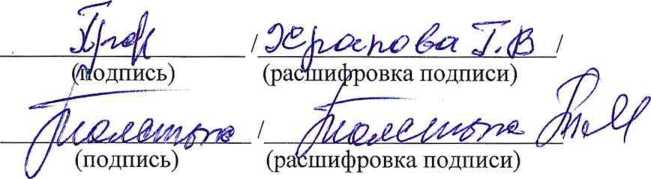 Секретарь собрани